ウォーキング大会参加奨励申請書　　　　　　　　　　　　　　　　　　　　　　　　　　　　　年　　月　　日滋賀県農協健康保険組合 理事長 様事業所名：　　　　　　　　　　　　　　　　被保険者証：記号　　　　番号　　　　　　　					□被保険者　　□被扶養者（いずれかの□に✔）参加者名（署名）：　　　　　　　　　　　　下記のとおり、NPO法人滋賀県ウォーキング協会主催のウォーキング大会に参加（完歩）しましたので、別添の完歩証（写）台紙を添えて、奨励景品の申請をいたします。実施年：令和　　　年※必ず、参加受付時に受付スタッフに健康保険証を提示し、NPO法人滋賀県ウォーキング協会のスタンプ（SWA）を押印してもらうこと、※別添、完歩証（IVV記録証用）（写）貼付台紙と合わせて申請すること。※申請用紙が不足する場合はコピーして対応すること。完歩証（IVV記録証用）（写）貼付台紙完歩証（IVV記録証用）（一例）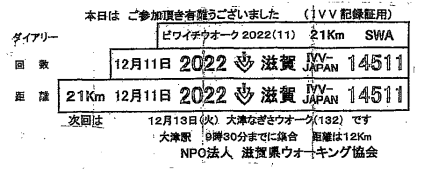 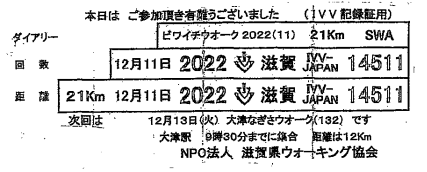 参加回数実施日行事名（コース名）協会のスタンプ（SWA）月　　　日月　　　日月　　　日月　　　日月　　　日月　　　日月　　　日月　　　日月　　　日月　　　日